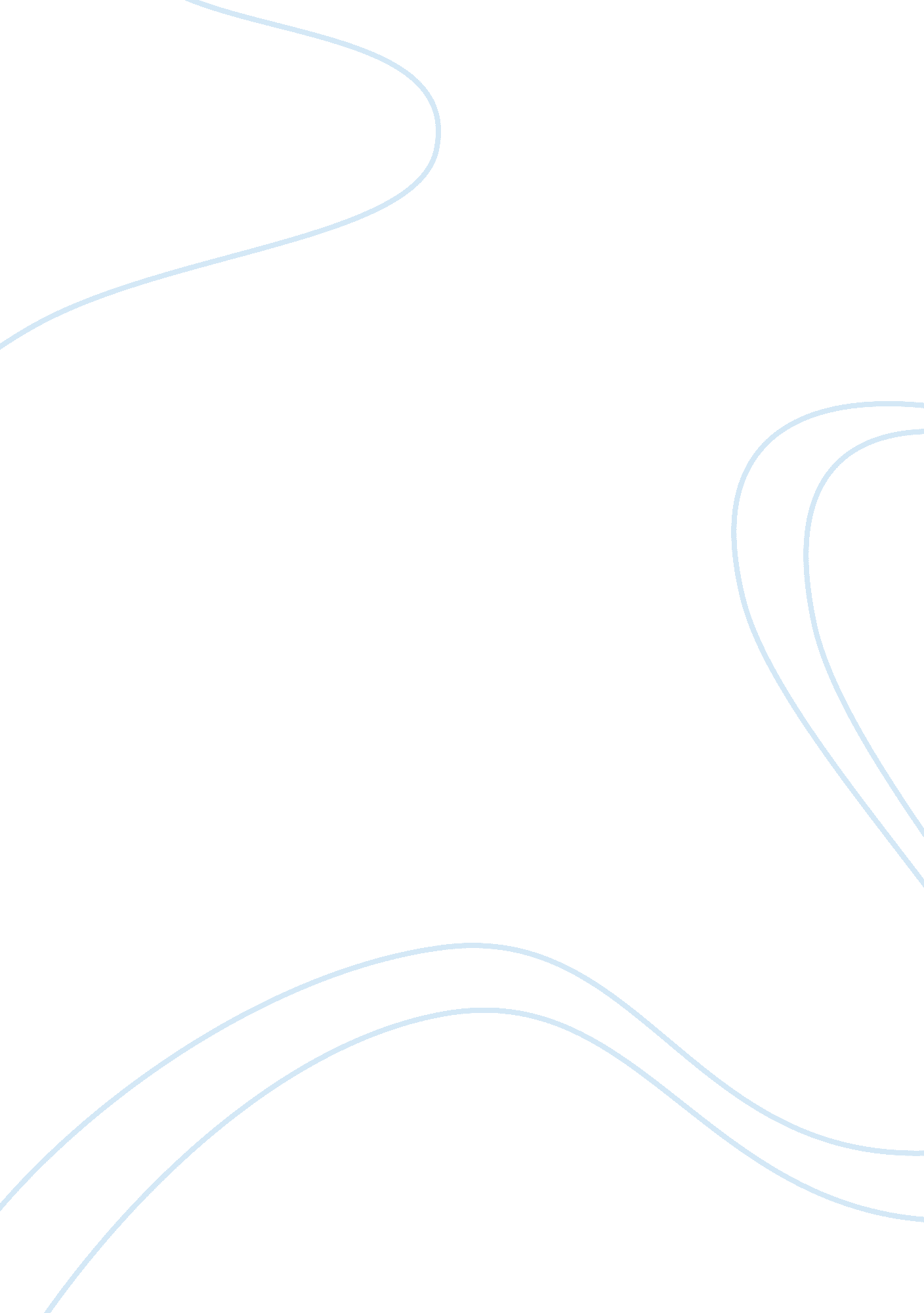 Pharmacy school admission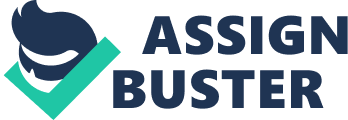 Pharmacy School Admission Essay Born in Moscow on August 6th 1985 to educated parents, I grew up in an atmosphere where things like art, literature, science and cultural aspects were highly appreciated. In the 5th grade I got accepted by one of the best schools in the city of Moscow. I studied geography, biology, mathematics, physics and history at the school. Besides Russian and English I excelled in French and to some extent in Latin language. But I realized that biology is the most interesting subject for me. My biology teacher taught me how to perceive the world from the biological point of view. I started participating in field trips to the nature sites and museums. In 1998 I won first place in a competition in Biology amongst the 8th graders in the city of Moscow. That further fueled my desire to do something more in biology. In December of 1999 I had to move to the United States. 
Even though I was studying English since my preschool years, but the new atmosphere have me some difficult days, as it was really hard for me to understand and communicate with people around me. So, I decided to learn the American English as soon as possible to make myself comfortable with the American way of life. When things started smoothening up, I went straight to the 9th grade of Van Nuys High School. By the second semester of 9th grade I've been advised to enroll in honors and advanced placement classes. In 2002 I received a " Who's who among the best American high school students" award, which included me in the top 5% of American High School students. I consider that a reward for my hard work and determination. 
In 2002 itself I enrolled myself in Los Angeles City College, which I didn't take seriously in the beginning. I was barely 16 then and not very sure about my future. The new life, new country, new culture got me off the track for almost a year. By the year 2003, as I turned 18, I started realizing the importance of hard work. That year I went to Santa Monica College, where I got a 4. 0 G. P. A. In the fall of 2004 I enrolled in the West Los Angeles College and received a " Dean's Honor List" award. There I met a lot of new people and felt strongly encouraged towards achieving my goal. I decided to become a pharmacist. The knowledge I acquired helps me a lot in life. For instance, I donated blood several times, because I realize it not only helps many people in need, but it gives a satisfying experience to me as well. I grow plants in my kitchen garden. I was keen to learn different aspects related to human existence and evolution, so I took an honor's biological anthropology class, where I learnt a lot about humans, our ancestry and evolution. I became the president of 'the Anthropology club' at West Los Angeles College. Since I was quite conscious about my target, I started to look for ways to get experience in the field I was aiming for. I subscribed for " The Scientist" magazine. In 2005 I started volunteering for the " Royal Care Pharmacy". This practical experience helped me in learning the names of a bunch of drug names and their ingredients. Such knowledge would prove to be essential for my future career as a researcher. 
Since I live in the state of California, I appreciate the fact that the Schools I'm applying to are nearer to me. I am keen to contribute according to my abilities and skills to the Pharmacy School. I am a fast learner, especially when the subject I'm dealing with is rather interesting. I am a very communicative person; I like to meet new people and be a part of a team, especially when conducting a research. 
Besides pharmacy, I understand the importance of sports in life. I was interested in sports since I was 6 years old. I've practiced martial arts (judo, ju-jitsu, karate and kickboxing). I am bilingual and fluent in both Russian and English. I opted for Pharmacy as a career because I strongly feel that " Service to humanity is service to God." The desire in me to serve the humanity while pursuing career goals helped in selecting the course, as this field has lot to learn while assisting in curing the injured or infirm. 
Since the childhood I was amazed by the way nature expresses herself, I was always interested in the understanding the laws of nature, how living things survive and cope with each other and other forms of life. What fascinates me the most is the ability of human beings to explore the nature and find ways to cure the diseases. Epidemics that exterminated huge populations are now being cured with a simple injection or a pill. Also the fact that the nature and chemical synthesis provides us with so many cures that we are not even aware of today makes me want to get enough pharmacological education to dedicate myself to do research in the field. I know there are still quite a few areas where the human beings are still struggling to understand natures' fury and come out with ways to cure the diseases like AIDS. 